Tento materiál byl vytvořen v rámci projektuOperačního programu Vzdělávání pro konkurenceschopnost.Příjemce:ZŠ a MŠ České VeleniceTřída Čsl. legií 325378 10 Č. VeleniceProjekt MŠMT ČR	EU PENÍZE ŠKOLÁMČíslo projektu	CZ.1.07/1.4.00/21.2082Název projektu školy	S počítačem to jde lépeKlíčová aktivita:  III/2		Inovace a zkvalitnění výuky prostřednictvím ICTAutor:	Mgr. Oldřich StellnerNázev materiálu: Austrálie-přírodní podmínkyIdentifikátor DUM:	VY_32_Inovace_VI_1_17ZEVzdělávací oblast:		Člověk a přírodaVzdělávací obor:		ZeměpisTéma:			Zeměpis světadílů-AustrálieRočník:	6.Stručná anotace: V tomto pracovním listu žáci poznávají přírodní podmínky Austrálie doplňováním údajů do slepých map.Prohlašuji, že při tvorbě výukového materiálu jsem respektoval(a) všeobecně užívané právní a morální zvyklosti, autorská a jiná práva třetích osob, zejména práva duševního vlastnictví (např. práva k obchodní firmě, autorská práva k software, k filmovým, hudebním a fotografickým dílům nebo práva k ochranným známkám) dle zákona 121/2000 Sb. (autorský zákon). Nesu veškerou právní odpovědnost za obsah a původ svého díla.Prohlašuji dále, že výše uvedený materiál jsem ověřil(a) ve výuce a provedl(a) o tom zápis do TK.Dávám souhlas, aby moje dílo bylo dáno k dispozici veřejnosti k účelům volného užití (§ 30 odst. 1 zákona 121/2000 Sb.), tj. že k uvedeným účelům může být kýmkoliv zveřejňováno, používáno, upravováno a uchováváno.Austrálie a Oceánie – přírodní poměryZa čísla doplň tvary povrchu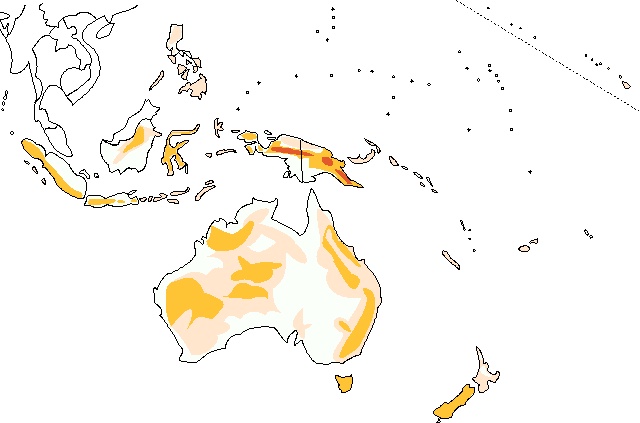 Doplň větyNejvyšší horou australského kontinentu je  ……………………….  .Nejvyšší horou Austrálie a Oceánie je  ……………………  .Doplň názvy řek a jezer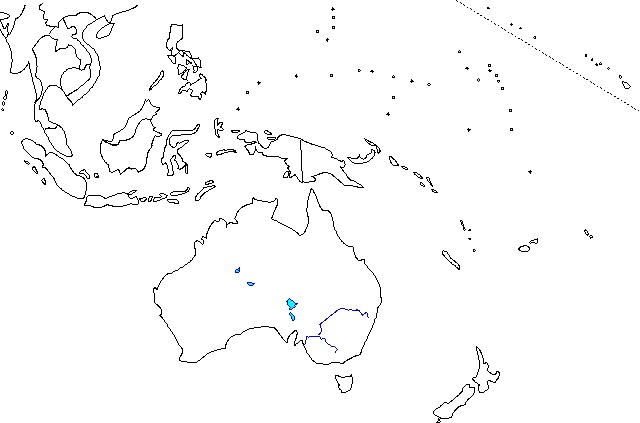 PodnebíPodnebí světadílu ovlivňuje poloha na  …. od rovníku a po obou stranách obratníku ……………. .Většinu území pevninské části zabírá  ………  podnebný pás. Největší část rozlohy Austrálie patří do tropického  …………..  pásma. Nejvyšší teploty  a nejnižší srážky má  ……….  Austrálie. Území při severním a severovýchodním pobřeží patří  k tropickému  ………..  ………..  pásmu. Střídá se tam období  …… s obdobím  …….  .Do jižní části Austrálie zasahuje  ………..  podnebný pás. Teploty jsou nižší, srážek je více. Je to příjemnější pro pobyt člověka. Podnebí ostrovů Oceánie má většinou znaky tropického  ………  ……..  podnebného pásma. Nejsevernější a nejjižnější ostrovy zasahují do  …………  podnebného pásu. Jižní ostrov Nového Zélandu leží již v ……..  podnebném pásu.Řešení:Za čísla doplň tvary povrchu1 – Kimberleyská plošina2 – Mac Donnellovo pohoří3 – Musgraveovo pohoří4 – Australské Alpy5 – Jižní Alpy6 – Velké předělové pohoří7 – Centrální pohoří8 – Velká artéská pánevDoplň větyNejvyšší horou australského kontinentu je  Maunt Kosciuszko .Nejvyšší horou Austrálie a Oceánie je  Puncak Jaya.  Doplň názvy řek a jezer1 – Mackayovo jezero2 – Torrensovo jezero3 – Eyreovo jezero4 – Darling5 – MurrayPodnebíPodnebí světadílu ovlivňuje poloha na jih  od rovníku a po obou stranách obratníku Kozoroha. Většinu území pevninské části zabírá  tropický  podnebný pás. Největší část rozlohy Austrálie patří do tropického suchého pásma. Nejvyšší teploty  a nejnižší srážky má  vnitrozemí  Austrálie. Území při severním a severovýchodním pobřeží patří k tropickému  střídavě vlhkému pásmu. Střídá se tam období  sucha  s obdobím  dešťů. Do jižní části Austrálie zasahuje  subtropický  podnebný pás. Teploty jsou nižší, srážek je více. Je to příjemnější pro pobyt člověka. Podnebí ostrovů Oceánie má většinou znaky tropického  stále vlhkého podnebného pásma. Nejsevernější a nejjižnější ostrovy zasahují do  subtropického podnebného pásu. Jižní ostrov Nového Zélandu leží již v mírném  podnebném pásu.Metodické zhodnocení, návod:Třída pracuje s pracovním listem ve dvojicích. Pro vyhledávání informací využívají žáci Školní atlas světa.Práce se vydařila podle představ, studenti pracovali, jak měli. Časová dotace je cca 20min.Pracovní list byl odpilotován v VI. A  a to dne 21. 5. 2013 dle metodického návodu, žáci pracovali se zájmem.Použité zdroje:Mapy použité k tvorbě materiálu  jsou součástí programu Zoner Callisto,na který má škola licenci.Školní atlas světa. 1. vyd. Praha: Kartografie, 2004, 175 s. ISBN 80-701-1730-3.